Riverside Ministry Free MealCornerstone Church 34 S 2nd St. Easton. Monday at 5:30 pmOther resources, AccessibleContact: 610-252-8823County Senior Program *Meal3201 Sullivan Trail, Forks TownshipWeekdays 7:30 am- 3:30 pmDaily Lunch 11:30 amFor 60+ or w/partner 60+*Must call ahead to register for mealContact: 610-829-3201Easton Area Community Center *Meal901 Washington Street, Easton*For children under 18 years oldCall for hours and requirementsMonday- Friday at 6 pmContact: 610-253-8271Greater Shiloh Church Free Meal548 Canal St. Shiloh Enrichment Center2nd & 4th Friday of the month at 12 noonContact: 610-252-5640Meals on Wheels LV Free MealMeals delivered to homeOther meal program & Grocery shopping services. Call for info.Contact: 610-691-1030 or visit:www.mealsonwheelsamerica.orgSafe Harbor Easton Free Meal536 Bushkill Drive, EastonBreakfast & Lunch WeekdaysSunday Lunch, 10:30 am- 1 pmContact: 610-258-5540Salvation Army Easton Free Meal1110 Northampton Street, EastonLunch Tues-Thurs 12 noonEasily Accessible Contact: 610-258-9531Trinity Episcopal Church Free Meal234 Spring Garden Street, EastonPlease enter rear door to church off of alley. Ramp AccessibleLunch every Saturday at 12 noonContact: 610-253-0792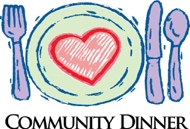 Holy Temple of Easton Food Pantry824 Ferry St. EastonAssistance available for those who are unable to enter pantry via staircase. Steps only no ramp3rd, 4th, 5th Thursday, 5-7 pmContact: 610-250-9460LINCS Family Center Food Pantry2400 Firmstone St. Wilson BoroMonday & Wednesday 9-11amContact: 484-373-6200ProJeCt of Easton Food Pantry330 Ferry Street, EastonDistributions Monday 10-12:15 pmThursday 10-12:15 pm & 1 pm- 3:15pmEasy access to pantryContact: 610-258-4361 x 34Salvation Army Easton Food Pantry1110 Northampton Street EastonMonday- Friday 9-1:30 pmContact: 610-258-9531St. Paul’s Lutheran Food Pantry 610 Berwick Street, EastonEnter through rear door entrance 1st, 2nd, 3rd & 4th Thursday only from 6-7:30 pmStairs are accessible/ assistance available Contact: 610-258-6212St. Vincent de Paul Society Pantry841 Washington Street, Easton1st and 3rd Tues only, 6-7:30 pm Emergency Assistance Line Contact: 610-428-4230Soul Winners Church Pantry1913 Freemansburg Ave. Boro2nd Saturday, 12-2pmContact: 610-438-4230The Whole Life Center Food Pantry1650 Lehigh Street, Wilson Borough2nd and the 4th Wednesdays 4-7pmRamp Accessible Contact: 610-438-1861Greater Shiloh Church Food pantry201 Brother Thomas Bright Ave Easton. 1st & 3rd Friday 4-5:30 pm2nd Saturday (March-December) 10-11:30am. Ramp AccessibleContact: 610-252-5640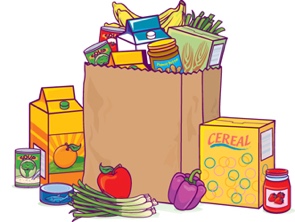 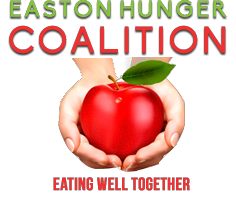 Easton Area                 Resource Guide to Emergency FoodFree Community Meals & Related ProgramsPlease contact agencies for most up to date informationAlso Available in pdf format at www.eastonhungercoalition.org Who can get food at a food pantry?If you need emergency food, you can go to any listed pantry or free meal center. Registration on your first visit & annual visit is necessary.Revised Summer 2019By: Patrick CartyAdditional Resources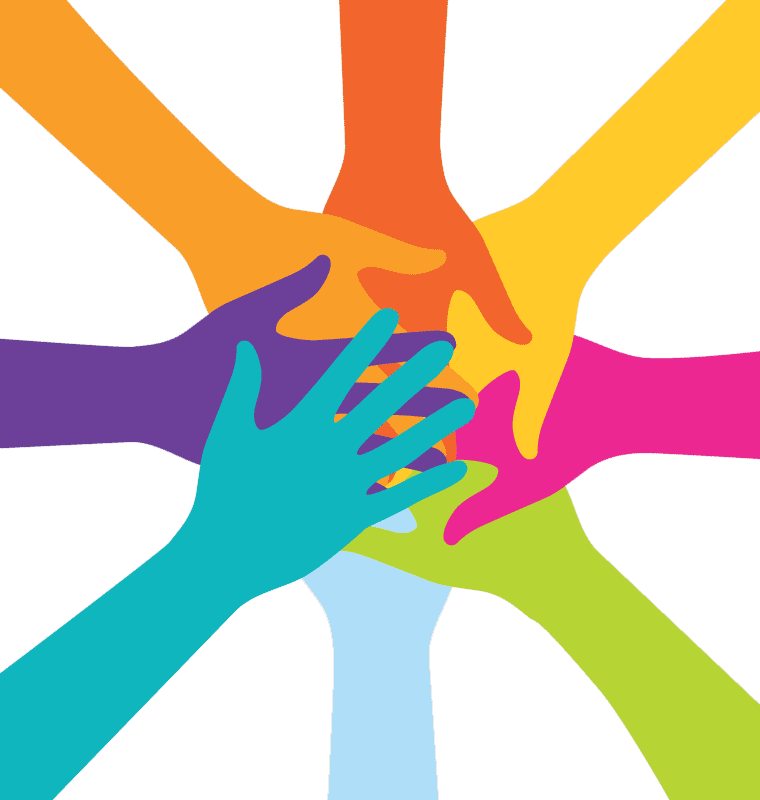 Boys & Girls Club of Easton210 Jones Houston Way, EastonPrograms for boys & girls Contact: 610-253-5846Catholic CharitiesContact: 610-435-1541Change on Third Street117 North Third St. EastonCenter for Recovery & Help Monday-Friday 9 am- 5 pm Contact: 610-829-2770Cops ‘n’ Kids Reading Room901 Washington St. EastonEaston Area Community CenterContact: 610-250-6562Easton Area Community Center901 Washington St. EastonAfterschool & Summer programsSenior Program, Community Contact: 610-253-8271Green Light Food Center225 N. 10th St. EastonFirst Moravian Church FREE food resource program Monthly meeting + classesContact: 610-258-6317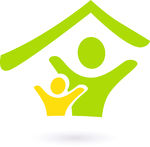 Hope for VeteransServices for Homeless VeteransContact: 1-855-483-8466Jewish Family ServicesValley-wide Community programsContact: 610-821-8722ProJeCt of Easton320 Ferry St. EastonFamily Literacy, Adult EducationSchool Based Programming Emergency SupportContact: 610-258-4361Second Harvest of Lehigh ValleyEmergency food information,                  nutrition education classes, SNAP information & application help, Backpack Buddies, Senior food boxes, Military food boxes visit www.shfblv.org             Contact: 484-217-4015WIC (Women, Infants & Children)Nutrition program for pregnant woman, infants, children to age 5 Contact: 800-942-9467Or 610-258-6938           The Neighborhood Center902 Philadelphia Road, EastonEaston Urban Far, & various                                               Emergency Assistance programsFood pantry accessible Friday mornings, 9 am – Noon2nd & 4th Wednesdays 4 pm – 6 pmContact: 610-253-4253     Third Street Alliance for Women, Children and Families41 N. Third St. EastonHomeless services Early learning/child care, other resourcesContact: 610-258-6271Safe Harbor Homeless Shelter536 Bushkill St. Easton FREE Medical Clinic ServicesTuesdays from 6-10 pm  *Must Register ahead of time, no feeContact: 610-258-5540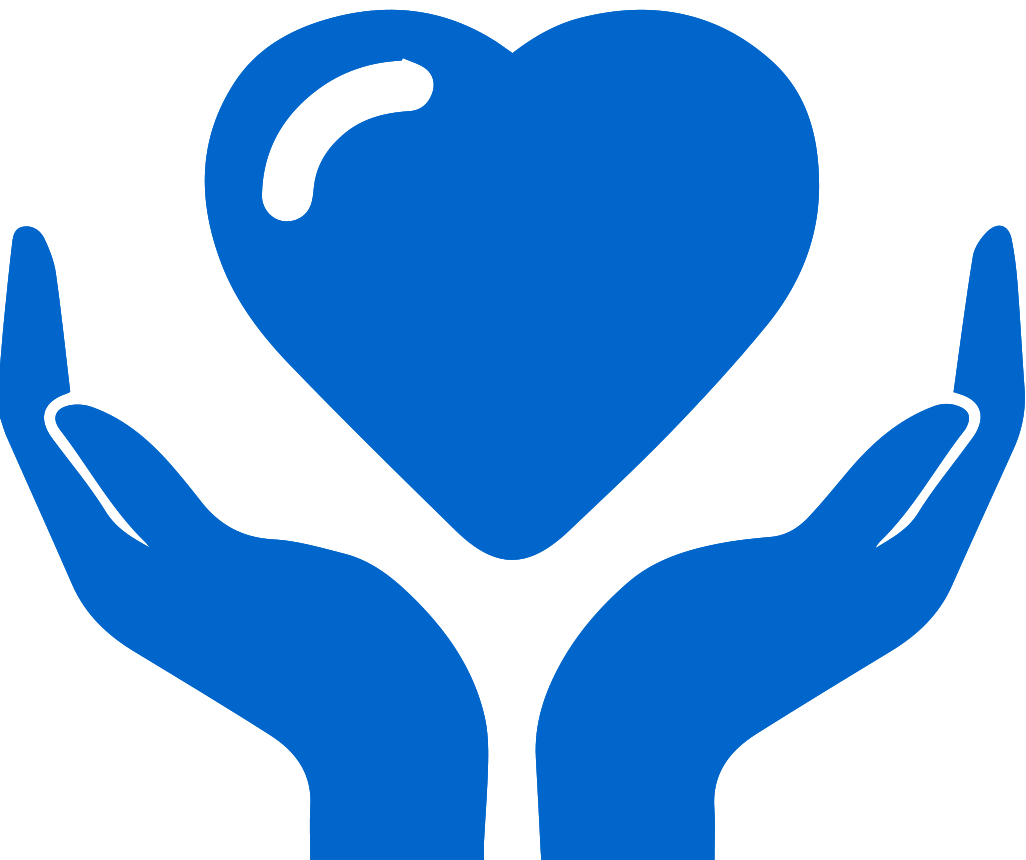 